Информационно-аналитический комментарий об инфляции в Приморском крае в ноябре 2022 года Годовая инфляция в Приморском крае в ноябре 2022 года замедлилась и составила 11,42% после 12,22% в октябре. Это ниже значений по Дальневосточному федеральному округу (11,76%) и по России в целом — 11,98%. Снижение годового темпа прироста цен в крае произошло в основном из-за расширения предложения на отдельных товарных рынках и сдержанной потребительской активности. Также на ценовую динамику оказал влияние эффект высокой сравнительной базы прошлого года в динамике цен на некоторые товары и услуги.Основные показатели инфляции в Приморском краев % к соответствующему месяцу предыдущего года Источник: Росстат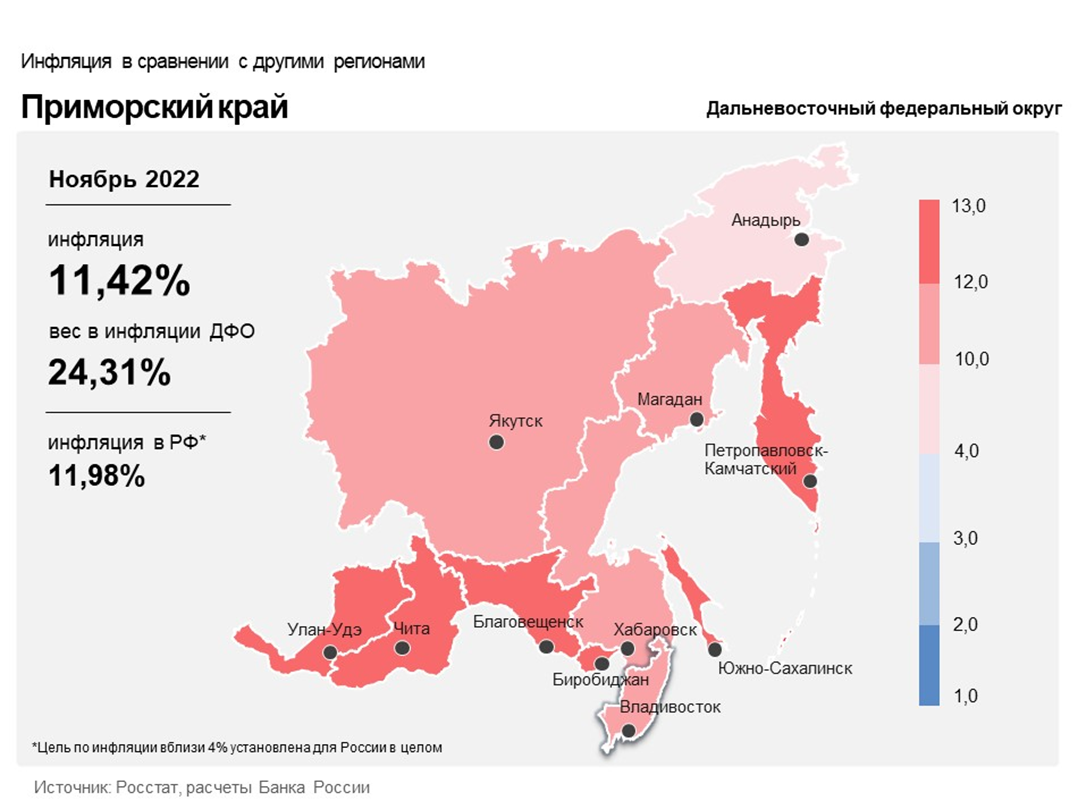 Продовольственные товарыГодовой темп прироста цен на продукты питания в Приморье в ноябре снизился до 13,38% после 14,94% в октябре.В регионе продолжилось снижение в годовом выражении цен на картофель, капусту, помидоры и огурцы. Основная причина — более высокий по сравнению с 2021 годом урожай овощей открытого и закрытого грунта. Кроме того, в ноябре 2022 года импорт овощей и фруктов из Китая был выше, чем годом ранее. Это стало одной из причин замедления годового роста цен на яблоки и снижения цен на груши и апельсины в годовом выражении. Основной фактор низкого объема импорта из КНР в прошлом году — более жесткие ковидные ограничения на границе.В ноябре 2022 года продолжил замедляться годовой рост цен на мясо и продукцию из него. Региональные компании нарастили объемы производства, и предложение их продукции на рынке увеличилось. Кроме того, благодаря мерам государственной поддержки отрасли, в том числе ограничениям на экспорт кормов и льготным кредитам на закупку зерна, снизились издержки животноводов на корма.Годовые темпы роста цен на муку, макароны и крупы продолжили замедляться. Основной причиной стало снижение цен на зерно на внутреннем рынке из-за рекордного урожая зерновых в стране.Непродовольственные товарыГодовой темп прироста цен на непродовольственные товары в ноябре уменьшился до 11,07% после 11,50% в октябре.Основной вклад внес эффект высокой сравнительной базы прошлого года в динамике цен на бензин. В ноябре текущего года цены на него почти не менялись из-за экспортных ограничений, которые обусловили стабильное предложение, превышающее спрос. В ноябре 2021 года цены на бензин росли на фоне повышения мировых цен на нефтепродукты.Годовой темп роста цен на телевизоры, компьютеры и бытовую технику снизился по сравнению с октябрем. Основные причины — сдержанная потребительская активность и постепенное налаживание механизма параллельного импорта.УслугиГодовой темп прироста цен в сфере услуг в ноябре уменьшился до 8,99% после 9,16% в октябре.Эффект высокой сравнительной базы прошлого года во многом обусловил уменьшение годового темпа прироста цен на услуги пассажирского транспорта. В ноябре прошлого года рост издержек перевозчиков на фоне удорожания топлива и обновления автобусного парка стал причиной индексации тарифов на проезд в городских автобусах во Владивостоке. В ноябре 2022 года тарифы в столице Приморья не менялись.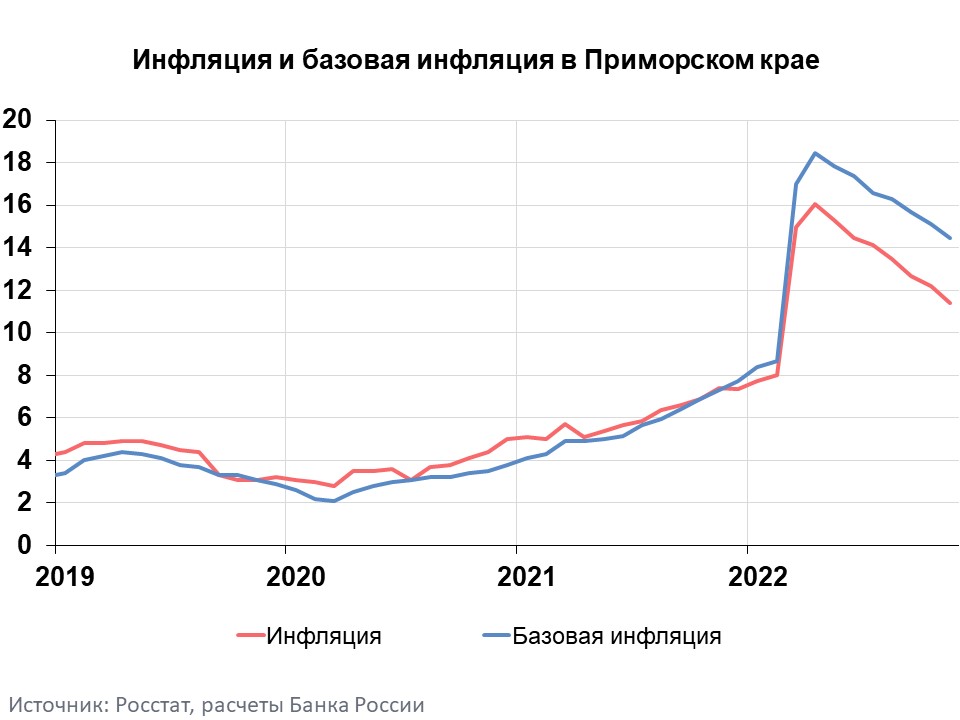 Инфляция в Дальневосточном федеральном округе и РоссииГодовая инфляция в Дальневосточном федеральном округе в ноябре 2022 года замедлилась до 11,76% после 12,25% в октябре. При этом она осталась ниже, чем в целом по России (11,98%). Снижение годового темпа прироста цен на Дальнем Востоке произошло в основном из-за расширения предложения на отдельных товарных рынках и ослабления потребительского спроса.Годовая инфляция в России вновь замедлилась и составила 11,98%. По прогнозу Банка России, с учетом проводимой денежно-кредитной политики годовая инфляция снизится до 5,0–7,0% в 2023 году и вернется к 4% в 2024 году.Июль 2022Август 2022Сентябрь 2022Октябрь 2022Ноябрь 2022Инфляция14,1213,4612,6612,2211,42Базовая инфляция16,5916,3115,6915,1314,46Прирост цен наПродовольственные товары17,5316,7215,7214,9413,38из них:    - плодоовощная продукция18,6811,625,103,590,06Непродовольственные товары13,7412,8612,3111,5011,07Услуги9,629,388,609,168,99 из них:      - ЖКХ4,714,894,854,714,75     -  пассажирский транспорт27,4918,8012,1111,877,76